ЗАТВЕРДЖЕНОНаказ ректора РДГУпроф. Постоловського Р.М.Від 04.02.2013 №13 осн/дПОЛОЖЕННЯпро ІV Всеукраїнськийвідкритий фестиваль-конкурс виконавців на народних інструментах«Мереживо» пам’яті  Олександра Степанова16-18 травня 2019 рокуЗагальні положенняІV Всеукраїнський відкритий фестиваль-конкурс виконавців на народних інструментах «Мереживо» (далі – фестиваль-конкурс)  заснований  кафедрою народних інструментів  Інституту мистецтв Рівненського державного гуманітарного університету присвячується  пам’яті заслуженого діяча мистецтв України, композитора, виконавця-баяніста, педагога, аранжувальника й громадського діяча,  завідуючого кафедри народних інструментів Інституту мистецтв РДГУ, керівника ансамблю  народних інструментів «Мереживо» Степанова Олександра Федоровича.Фестиваль-конкурс проводиться  з метою розвитку та популяризації виконавства на народних інструментах, відкриття нових імен, підтримки здібних молодих виконавців та композиторів, виховання естетичних смаків молоді та активізації культурного життя.Фестиваль-конкурс проводяться через рік на базі Інституту мистецтв РДГУ та КЗ «РДМШ №2» (за згодою).Співорганізаторами фестивалю-конкурсу  є  управління освіти і науки Рівненської обласної  державної  адміністрації,  управління культури і туризму Рівненської обласної  державної  адміністрації (за згодою).Голова журі конкурсу – відомий композитор, баяніст, диригент, заслужений діяч мистецтв України – Володимир Зубицький.З метою розвитку наукової думки, в рамках фестивалю-конкурсу працює IV Всеукраїнська науково-практична конференція «Актуальні проблеми народно-інструментального виконавства в Україні: історія і сучасність» з друком матеріалів конференції в збірнику наукових праць. Умови та порядок проведення фестивалю-конкурсуУ фестивалі-конкурсі беруть участь окремі виконавці - учні музичних шкіл, студенти і викладачі вищих і середніх навчальних закладів, а також ансамблі та оркестри народних інструментів сільських, міських будинків культури, загальноосвітніх та музичних шкіл, позашкільних установ, музичних училищ та училищ культури, а також колективи вищих навчальних закладів.Конкурсні виступи учасників складаються з одного туру. Всі учасники виконують два різнохарактерні твори. Порядок виступів встановлюється жеребкуванням окремо для кожної номінації і зберігається до кінця фестивалю-конкурсу. Заїзд учасників – з  15-16 травня.Реєстрація та жеребкування солістів, реєстрація учасників конференції – 16 травня, поч. о 9.00 (вул. Хвильового,7).Відкриття конкурсу – 16 травня (актова зала Інституту мистецтв, вул. Хвильового, 7).Конкурсні прослуховування солістів – 16 травня. Реєстрація та жеребкування ансамблів/оркестрів, реєстрація учасників конференції – 17 травня, поч. о 9.00  (вул. Хвильового,7).Конкурсні прослуховування ансамблів/оркестрів – 17 травня.Робота IV Всеукраїнської науково-практичної конференції «Актуальні проблеми народно-інструментального виконавства в Україні: історія і сучасність» - 18 травня, поч. о 10.00.Нагородження та концерт переможців  конкурсу – 18 травня.Фестиваль-конкурс проводиться за такими номінаціями:І. Солісти – виконавці на народних інструментах (баян, акордеон, цимбали, бандура, сопілка, домра, гітара, балалайка, скрипка) за такими віковими категоріями:А –  7-10 років;В –  11-15 років (крім музичних училищ та училищ культури);С –  16 -19 років;D – 20 і більше років.ІІ. Колективи: 1. Ансамблі та оркестри дитячих музичних шкіл, шкіл естетичного виховання та інших позашкільних навчальних закладів  (учнівські/викладацькі).Категорії: А – ансамблі до 4 учасників; В – ансамблі до 15 учасників; С – оркестри .від 16 учасників.2. Ансамблі та оркестри музичних училищ та училищ культури.Категорії: А – ансамблі до 4 учасників; В – ансамблі до 15 учасників; С – оркестри від 16 учасників.3. Ансамблі та оркестри вищих навчальних закладів.Категорії: А – ансамблі до 4 учасників; В – ансамблі до 15 учасників; С – оркестри від 16 учасників.4. Ансамблі та оркестри районних та міських будинків культури. Категорії: А – ансамблі до 4 учасників; В – ансамблі до 15 учасників; С – оркестри від 16 учасників.Фінансові умовиУчасники фестивалю-конкурсу під час реєстрації сплачують вступний внесок, що становить:- для солістів - 250 грн.- для ансамблів та оркестрів - 300 грн.; Вступний внесок не повертається. Витрати на проїзд, помешкання та харчування - за рахунок учасників або організацій, установ, закладів, які їх відряджають.Дольову участь  у фінансуванні  організації проведення фестивалю-конкурсу здійснюють організації - співорганізатори фестивалю-конкурсу.Нагородження переможцівПереможці фестивалю-конкурсу в кожній номінації одержують звання лауреата і нагороджуються дипломами І, ІІ та ІІІ ступенів. Переможці конкурсу (1-3 місця) зобов’язані виступити в заключному гала-концерті, який відбудеться 18 травня.Крім цього, присуджуються дипломи: кращому наймолодшому учаснику конкурсу; кращому концертмейстеру конкурсу.Залежно від результатів фестивалю-конкурсу журі може присудити не всі дипломи; поділити дипломи між виконавцями.Розподіл місць і дипломів між учасниками фестивалю-конкурсу відбувається на засіданнях журі шляхом відкритого голосування щодо кожної кандидатури. Рішення журі є остаточним і перегляду не підлягає.Заявка  на участь ІV Всеукраїнському відкритому фестивалі-конкурсі виконавців на народних інструментах «Мереживо» пам’яті  Олександра Степанова„____”___________ 20_____ року					ПідписДо заявки окремими файлами додаються документи:- довідка з місця навчання або роботи учасників (для колективів – тільки керівника);-  копія свідоцтва про народження, або паспорта (І сторінка), для колективів – тільки керівника;- якісна кольорова фотокартка для буклету: для солістів крупним планом по груди, для колективів в концертному вигляді.Заявки приймаються з 16 березня до 16 квітня 2019 р. за такими адресами:merejuvo19_1@ukr.net     для солістівmerejuvo19_2@ukr.net     для колективів тапоштою на адресу 33000, м. Рівне, вул. Хвильового 7, Інститут мистецтв Рівненського державного гуманітарного університету з позначкою на конкурс «Мереживо».Отримати підтвердження протягом 4 днів.Прохання вказати про необхідність офіційного запрошення.Контактна інформація оргкомітету:(050) 689-03-25  Мельничук Святослав Филимонович; (050) 470-61-06; (067)360-78-97 Горіна Лариса Іванівнаmerejuvo19_1@ukr.net    для солістівmerejuvo19_2@ukr.net    для колективівАдреса: 33000, м. Рівне, вул. Хвильового 7, Інститут мистецтв Рівненського державного гуманітарного університету, кафедра народних інструментів.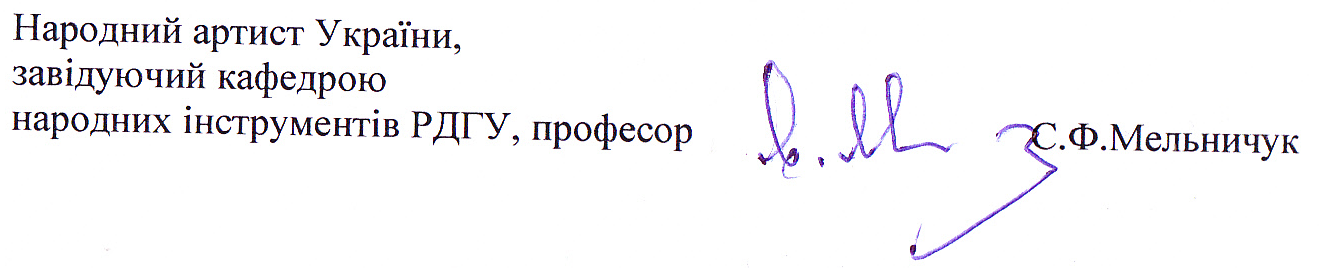 1.НомінаціяСолісти2.Категорія (вік), інструмент B  (12 років), бандура3.Установа (повна назва, область)Мізоцька дитяча музична школа (Рівненська обл.).4.УчасникПрізвище, ім’я, по батькові5.ВикладачПрізвище, ім’я, по батькові6.КонцертмейстерПрізвище, ім’я, по батькові7.ПрограмаПовне ім’я композитора та назва творів8.Тривалість творів.5 хв; 3 хв.9.Контактний телефон, e-mail.1.НомінаціяКолективи1. Ансамблі та оркестри дитячих музичних шкіл, шкіл естетичного виховання та інших позашкільних навчальних закладів  (учнівські)2.Категорія (кількість учасників)В – ансамблі до 15 учасників (14 учасників)3.Установа (повна назва, область)Мізоцька дитяча музична школа (Рівненська обл.).4.Назва колективуАнсамбль скрипалів5.КерівникПрізвище, ім’я, по батькові6.КонцертмейстерПрізвище, ім’я, по батькові7.ПрограмаПовне ім’я композитора та назва творів8.Тривалість творів.5 хв; 3 хв.9.Контактний телефон, e-mail.